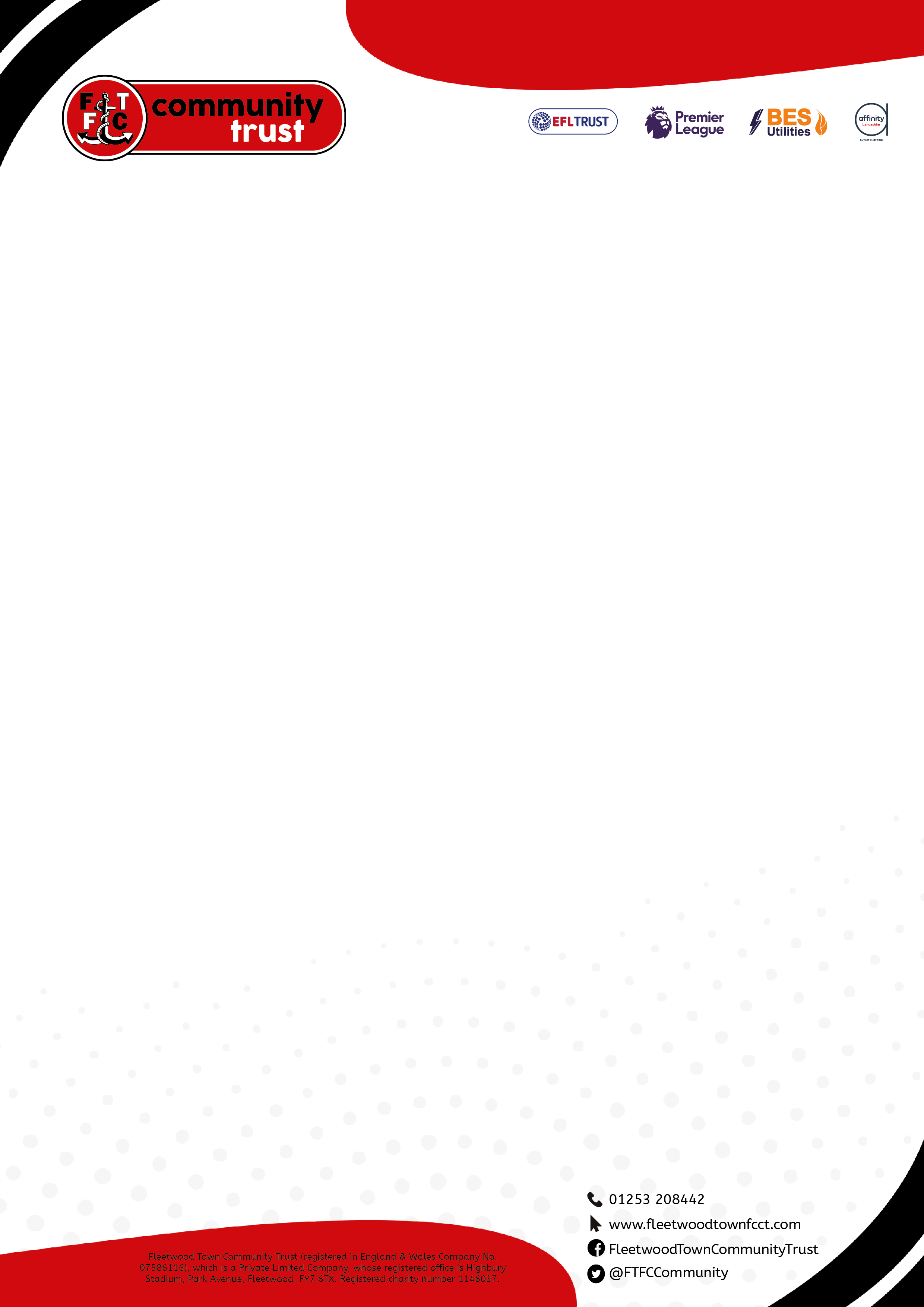 Child’s Name:Child’s Current Year Group:What days are you requesting a place for?Name of parent / carer filling out the formEmergency Contact Number:Does your child have any special requirements?

Please state job occupation of household members: